Институт филологии, иностранных языков и массовых коммуникацийКафедра русского языка и общего языкознанияДни славянской письменности и культуры1 – 2июня 2021 г.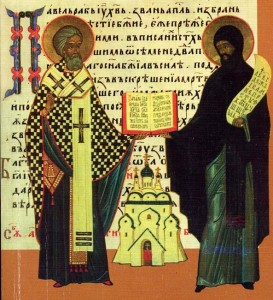 ПрограммаПриглашаем всех желающих!ДатаМероприятие Время Место 1 июня, вторникПросмотр и обсуждение кинофильма «Дурак» режиссера Юрия Быкова14:408 корпус, ауд. 85012 июня, средаУчастие в научно-практической конференции «Кирилло-Мефодиевские чтения-2021»:Секционное заседание «Русский язык и литература в полиэтническом обществе и значение библиотек в развитии общества»13:00Национальная библиотека Республики Бурятия, ул. Ербанова, 4,Музыкальная гостиная 